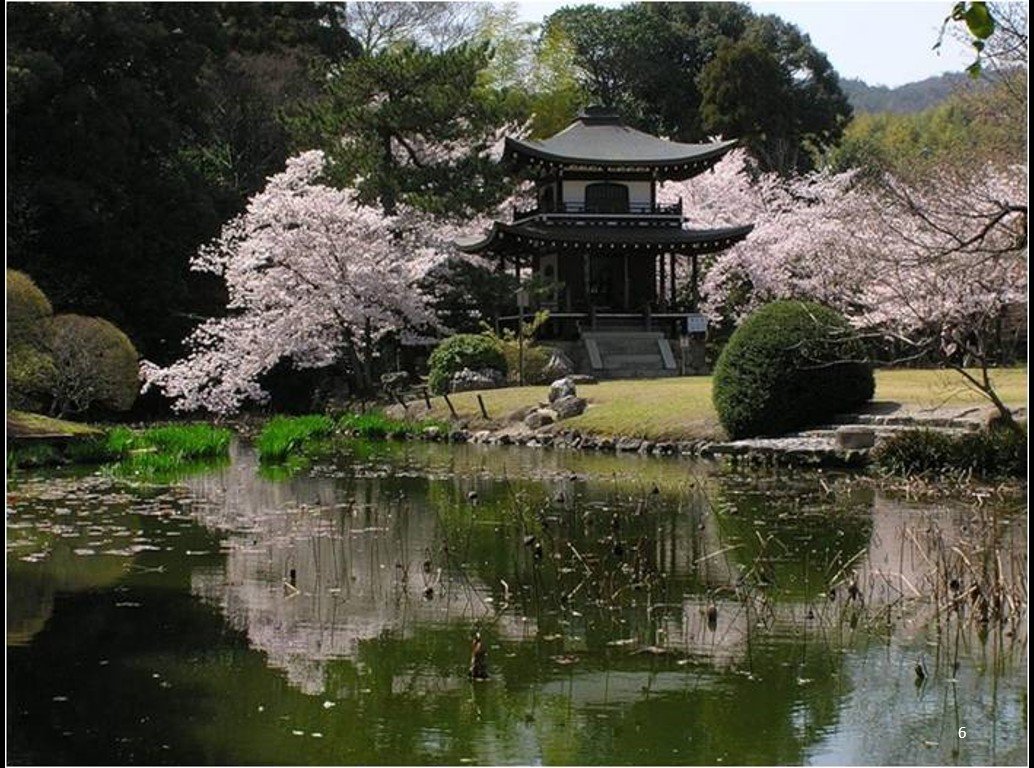                              Nature et musique en osmose.A la vue de la belle nature fleurie et colorée,La musique ajoutant sa touche charmeuse,Mon esprit se libère des tensions et de l’anxiétéPour faire place à une douceur divine et enjôleuse.Je me laisse imprégner par les sons caressants,Mon regard se perd sous mes paupières closes.Je bois la mélodie dans un bonheur troublant,Elle me transporte dans une béatitude grandioseEt quand j’ouvre les yeux aux sons plus aigusLa beauté des fleurs et des couleurs qui explosentMe plonge dans un bain doucereux et confus,Mon âme est conquise par cette divine apothéose.Mon souffle se fait plus lent, la détente me submerge,Je glisse dans un paradis intemporel et lénifiant,Une bulle de douceur qui m’enveloppe et me berce,Une oasis de tendresse, de bonheur enivrant.C’est un moment d’éternité au goût de sérénitéQue je voudrais partager avec vous pleinementDans l’espoir de vous faire atteindre la douce félicitéQui m’a étreinte lors de ce magique instant.Marie Laborde.